                     В Ростовской области санитарно-эпидемиологическая обстановка, связанная с заболеваемостью клещевыми инфекциями характеризуется как напряженная. За последние 5 лет отмечен рост числа случаев природно-очаговых инфекций в 1,5 раза — 94 случая, по сравнению с 2013 годом (65 случаев).          Эпидемическая ситуация по инфекциям, передающимся клещами в 2017 г., несмотря на снижение заболеваемости КГЛ в 1,5 раза в сравнении с 2016 г., продолжает оставаться напряженной за счет активной циркуляции возбудителя КГЛ на территориях области (доля зараженных иксодовых клещей вирусом ККГЛ в 2017 г. составила 18,5 0/0 от числа исследованных проб).          Зарегистрировано 38 случаев заболевания КГЛ на 17 административных территориях из них 2 — с летальным исходом (Дубовский и Белокалитвинский районы). В большинстве случаев инфицирование происходило при укусах клещами 52,6 0/6; высокий риск заражения отмечался в результате ухода за сельскохозяйственными животными — З 1,6 %.            В 2017 году зарегистрировано 34 случая заболевания ИКБ (показатель заболеваемости 0,8 на 100 тыс. населения), что в 1,4 раза превышает показатели 2016 года. Наибольшее число заболевших зарегистрировано в г. Ростове-на-Дону (24 случая).            При исследовании клещей из объектов окружающей среды методом ПЦР на ряде территорий (Республика Бурятии, Кировская, Ивановская, Тульская области), включая Ростовскую область, зарегистрировано наибольшее количество положительных находок боррелий (39, 21%).           Группами риска по заболеваемости инфекциями, передающимися иксодовыми клещами, являются жители городской и сельской местности, посещающие природные биотопы или проживающие в антропургических очагах.           Среди профессиональных групп наибольшему риску заражения подвержены лица, занятые в сельскохозяйственной, гидромелиоративной, строительной, заготовительной, промысловой, геологической, изыскательской, экспедиционной, дератизационной, дезинсекционной, озеленительной, лесозаготовительной, лесоустроительной деятельности.             Для большинства инфекций, передающихся иксодовыми клещами (исключение составляют КВЭ, туляремия), меры специфической профилактики отсутствуют. Из-за отсутствия средств специфической профилактики единственным способом защиты населения является неспецифическая профилактика (противоклещевые мероприятия в природных биотопах; меры индивидуальной противоклещевой защиты; гигиеническое воспитание населения).             В виду благоприятных погодных условий на большинстве территорий области на сегодняшний день возможна ранняя активность иксодовых клещей.Погодно-климатические условия зимы 2017-2018 гг. были благоприятны для жизнедеятельности носителей и переносчиков природно-очаговых инфекций.            В связи с данным обстоятельством, соблюдайте меры индивидуальной противоклещевой защиты и при первых признаках заболевания (укуса клеща) необходимо сразу же обратиться в медицинское учреждение.КРЫМСКАЯ ГЕМОРРАГИЧЕСКАЯ ЛИХОРАДКА	КРЫМСКАЯ ГЕМОРРАГИЧЕСКАЯ ЛИХОРАДКА (КГЛ) – природно-очаговая опасная для жизни инфекционная болезнь, сезонные проявления которой – апрель – сентябрь.	Вирус  ККГЛ – возбудитель болезни может сохраняться в природных условиях в клещах, которые сохраняют его пожизненно и передают потомству. Клещи обитают в основном на целинных (не вспахиваемых) участках (балки, овраги, лес, лесопосадки и др.), где могут нападать на человека. Естественными прокормителями клещей являются дикие, домашние животные (коровы, козы, овцы, лошади, зайцы, грызуны).  Особенно опасно для жизни человека – снятие клещей с КРС, МРС и других животных и раздавливание их руками.	Заразиться человек может при присасывании на тело зараженного клеща,
 при раздавливании клещей и попадании содержимого и крови на слизистые рта, глаз, ссадины на руках, что может случиться при стрижке овец, убое и разделке заклещевленного крупного и мелкого рогатого скота. Заражение людей через укус клеща может произойти при пребывании людей в поле, на сенокосе, уходе за животными, при отдыхе на природе, в посадках, особенно, где имеются гнезда грачей. На этих птицах и других (вороны, сороки) могут быть также клещи.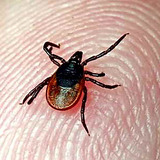 	Источником заражения может быть заяц-русак, чья шкура используется для приготовления меховых изделий (шапок и др.), еж ушастый, которого могут дети принести в домашний «живой уголок». Клещи могут переползать на человека с заклещевленных домашних животных, в т.ч. с собак, вернувшихся с мест обитания клещей.      Первые признаки заболевания: озноб, жар, повышение температуры до 39-40-41ºС, сильная головная боль, боли в пояснице, мышцах, ломота во всем теле, нередко тошнота, общая слабость, через 2-4 дня температура может снизиться, но состояние остается без улучшения; понижение температуры является как бы предвестником возможного наступления у заболевших кровотечения из различных органов. 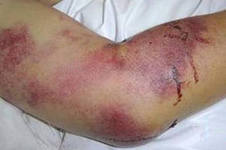 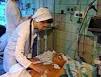 При несвоевременном лечении человека, заболевание КГЛ может быть смертельным, поэтому при укусах клещами необходимо сразу же обратиться в медицинское учреждение.	Удалять клещей самостоятельно не желательно! В случае необходимости снимать их желательно в медицинских перчатках или прикрыв клеща тонким полиэтиленом и очень осторожно, чтобы не раздавить и не оторвать хоботок, клеща взять большим и указательным пальцами, легко повернуть направо, налево и вытащить; ранку обработать йодом, а клеща поместить во флакон и обязательно доставить в медицинское учреждение.